Set up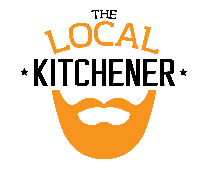 mashboilchillCleanupAre brewing salts necessary?If Yes, add them to HLTHas ½ a Campden tablet (crushed) been added to HLT?Has the recipe been changed for this batch?If yes, check for any mistakes in ingredient quantities (especially hops)Have you set a timer?  Is the HERMS coil still submerged?If not, add more water.Has the hop screen/bag been put in the kettle?Now make sure that ALL HOP ADDITIONS go in the screen!Has a timer been set until the next kettle addition?Has the immersion chiller been submerged in the kettle with 10 minutes left?Have all hoses been sanitized?  Is the fermenter sanitized?  Has everything been cleaned and put away??